Ålands lagtings beslut om antagande avLandskapslag om ändring av 8 § landskapslagen om allmänna bibliotek	I enlighet med lagtingets beslut ändras 8 § landskapslagen (1997:82) om allmänna bibliotek, som följer:8 §Landskapsandel	För finansieringen av biblioteken tilldelas kommunen landskapsandel enligt landskapslagen (2017:…) om landskapsandelar till kommunerna.__________________	Denna lag träder i kraft den 1 januari 2018.	Åtgärder som verkställigheten av lagen förutsätter får vidtas innan lagen träder i kraft.__________________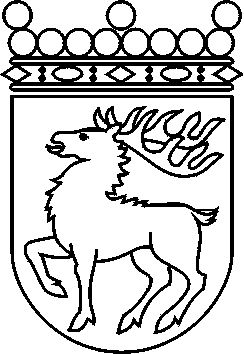 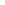 Ålands lagtingBESLUT LTB 89/2017BESLUT LTB 89/2017DatumÄrende2017-09-18LF 28/2016-2017	Mariehamn den 18 september 2017	Mariehamn den 18 september 2017Johan Ehn talmanJohan Ehn talmanVeronica Thörnroos vicetalmanViveka Eriksson  vicetalman